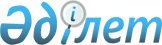 Об утверждении регламентов электронных государственных услуг в области здравоохранения
					
			Утративший силу
			
			
		
					Постановление Мангистауского областного акимата от 03 января 2013 года N 3. Зарегистрировано Департаментом юстиции Мангистауской области 28 января 2013 года за N 2210. Утратило силу постановлением акимата Мангистауской области от 15 августа 2013 года № 244

      Примечание РЦПИ.

      В тексте сохранена авторская орфография и пунктуация.      Сноска. Утратило силу постановлением акимата Мангистауской области от 15.08.2013 № 244.      В соответствии с законами Республики Казахстан от 23 января 2001 года «О местном государственном управлении и самоуправлении в Республики Казахстан», от 11 января 2007 года «Об информатизации», акимат области ПОСТАНОВЛЯЕТ:

      1. Утвердить прилагаемые:



      1) регламент электронной государственной услуги «Прикрепление к медицинской организации, оказывающей первичную медико-санитарную помощь»;



      2) регламент электронной государственной услуги «Выдача лицензии, переоформление, выдача дубликатов лицензии на медицинскую деятельность».

      2. Управлению здравоохранения Мангистауской области(Бектубаев Р.Ф.) обеспечить государственную регистрацию данного постановления в органах юстиции, его официального опубликования в средствах массовой информации и размещения на интернет-ресурсе акимата Мангистауской области.



      3. Контроль за исполнением настоящего постановления возложить на заместителя акима области Нургалиеву Х.Х.

      4. Настоящее постановление вступает в силу со дня регистрации в органах юстиции и вводится в действие по истечении десяти календарных дней после дня его первого официального опубликования.      Аким области                            Б. Мухамеджанов.       «СОГЛАСОВАНО»       Исполняющий обязанности 

      министра транспорта и коммуникаций 

      Республики Казахстан 

      Скляр.Р 

      03 января 2013 года 

Утвержден постановлением

акимата Мангистауской области

от 03 января 2013 года № 3 

Регламент электронной государственной услуги «Выдача лицензии, переоформление, выдача дубликатов лицензии на медицинскую деятельность» 

  

1. Общие положения       1. Электронная государственная услуга «Выдача лицензии, переоформление, выдача дубликатов лицензии на медицинскую деятельность» (далее – электронная государственная услуга) оказывается государственным учреждением «Управление здравоохранения Мангистауской области» (далее – услугодатель), на альтернативной основе через Центры обслуживания населения (далее – ЦОН), а также через веб-портал «электронного правительства» www.egov.kz или веб-портал «Е-лицензирование» www.elicense.kz. 

      2. Электронная государственная услуга оказывается на основании стандарта государственной услуги «Выдача лицензии, переоформление, выдача дубликатов лицензии на медицинскую деятельность» (далее – Стандарт), утвержденного постановлением Правительства Республики Казахстан от 10 сентября 2012 года № 1173 «Об утверждении стандартов государственных услуг в сфере медицинской деятельности». 

      3. Степень автоматизации электронной государственной услуги: частично автоматизированная 

      4. Вид оказания электронной государственной услуги: транзакционная. 

      5. Понятия и сокращения, используемые в настоящем регламенте электронной государственной услуги «Выдача лицензии, переоформление, выдача дубликатов лицензии на медицинскую деятельность» (далее – Регламент): 

      1) бизнес-идентификационный номер – уникальный номер, формируемый для юридического лица (филиала и представительства) и индивидуального предпринимателя, осуществляющего деятельность в виде совместного предпринимательства (далее – БИН); 

      2) веб–портал «Е-лицензирование» – информационная система, содержащая сведения о выданных, переоформленных, приостановленных, возобновленных и прекративших действие лицензиях, а также филиалах, представительствах (объектах, пунктах, участках) лицензиата, осуществляющих лицензируемый вид (подвид) деятельности, которая централизованно формирует идентификационный номер лицензий, выдаваемых лицензиарами (далее – ИС ГБД «Е-лицензирование»); 

      3) государственная база данных «Физические лица» – информационная система, предназначенная для автоматизированного сбора, хранения и обработки информации, создания Национального реестра индивидуальных идентификационных номеров с целью внедрения единой идентификации физических лиц в Республике Казахстан и предоставления о них актуальных и достоверных сведений органам государственного управления и прочим субъектам в рамках их полномочий и в соответствии с законодательством Республики Казахстан (далее – ГБД ФЛ); 

      4) государственная база данных «Юридические лица» – информационная система, предназначенная для автоматизированного сбора, хранения и обработки информации, создания Национального реестра бизнес-идентификационных номеров с целью внедрения единой идентификации юридических лиц в Республике Казахстан и предоставления о них актуальных и достоверных сведений органам государственного управления и прочим субъектам в рамках их полномочий и в соответствии с законодательством Республики Казахстан (далее – ГБД ЮЛ); 

      5) индивидуальный идентификационный номер – уникальный номер, формируемый для физического лица, в том числе индивидуального предпринимателя, осуществляющего деятельность в виде личного предпринимательства (далее – ИИН); 

      6) информационная система – система, предназначенная для хранения, обработки, поиска, распространения, передачи и предоставления информации с применением аппаратно-программного комплекса (далее – ИС); 

      7) информационная система центров обслуживания населения Республики Казахстан – информационная система, предназначенная для автоматизации процесса предоставления услуг населению (физическим и юридическим лицам) через Центры, а также соответствующими государственными органами (далее – ИС ЦОН); 

      8) платежный шлюз «электронного правительства» – автоматизированная информационная система, предназначенная для обеспечения взаимодействия между информационными системами банков второго уровня, организаций, осуществляющих отдельные виды банковских операций, и «электронного правительства» при осуществлении платежей физических и юридических лиц (далее – ПШЭП); 

      9) получатель электронной государственной услуги – обращающийся к информационной системе за получением необходимых ему электронных информационных ресурсов и пользующийся ими; 

      10) транзакционная услуга – услуга по предоставлению пользователям электронных информационных ресурсов, требующая взаимного обмена информацией с применением электронной цифровой подписи; 

      11) шлюз «электронного правительства» – информационная система, предназначенная для интеграции информационных систем «электронного правительства» в рамках реализации электронных услуг (далее – ШЭП); 

      12) электронная цифровая подпись – набор электронных цифровых символов, созданный средствами электронной цифровой подписи и подтверждающий достоверность электронного документа, его принадлежность и неизменность содержания (далее – ЭЦП); 

      13) электронный документ – документ, в котором информация представлена в электронно–цифровой форме и удостоверена посредством электронной цифровой подписи; 

      14) электронная государственная услуга – государственная услуга, оказываемая в электронной форме с применением информационных технологий; 

      15) электронная лицензия – лицензия в форме электронного документа, оформляемая и выдаваемая с использованием информационных технологий, равнозначная лицензии на бумажном носителе.  

2. Требования к порядку оказания электронной государственной услуги       6. Пошаговые действия и решения услугодателя через ПЭП (диаграмма № 1 функционального взаимодействия при оказании электронной государственной услуги через ПЭП) приведены в приложении 2 к настоящему Регламенту: 

      1) получатель электронной государственной услуги осуществляет регистрацию на ПЭП с помощью своего регистрационного свидетельства ЭЦП, которое хранится в интернет-браузере компьютера получателя электронной государственной услуги (осуществляется для незарегистрированных получателей электронной государственной услуги на ПЭП); 

      2) процесс 1 – прикрепление в интернет-браузер компьютера получателя электронной государственной услуги регистрационного свидетельства ЭЦП, процесс ввода получателем электронной государственной услуги пароля (процесс авторизации) на ПЭП для получения электронной государственной услуги; 

      3) условие 1 – проверка на ПЭП подлинности данных о зарегистрированном получателе электронной государственной услуги через логин (ИИН/БИН) и пароль; 

      4) процесс 2 – формирование ПЭП сообщения об отказе в авторизации в связи с имеющимися нарушениями в данных получателя электронной государственной услуги; 

      5) процесс 3 – выбор получателем электронной государственной услуги, вывод на экранные формы запроса для оказания электронной государственной услуги и заполнение получателем электронной государственной услуги формы (ввод данных) с учетом ее структуры и форматных требований, прикреплением к форме запроса необходимых документов в электронном виде; 

      6) процесс 4 – оплата электронной государственной услуги на ПШЭП, а затем эта информация поступает в ИС ГБД «Е-лицензирование»; 

      7) условие 2 – проверка в ИС ГБД «Е-лицензирование» факта оплаты за оказание электронной государственной услуги; 

      8) процесс 5 – формирование сообщения об отказе в запрашиваемой электронной государственной услуге, в связи с отсутствием оплаты за оказание услуги в ИС ГБД «Е-лицензирование»; 

      9) процесс 6 – выбор получателем электронной государственной услуги регистрационного свидетельства ЭЦП для удостоверения (подписания) запроса; 

      10) условие 3 – проверка на ПЭП срока действия регистрационного свидетельства ЭЦП и отсутствия в списке отозванных (аннулированных) регистрационных свидетельств, а также соответствия идентификационных данных между ИИН/БИН указанным в запросе, и ИИН/БИН указанным в регистрационном свидетельстве ЭЦП); 

      11) процесс 7 – формирование сообщения об отказе в запрашиваемой электронной государственной услуге в связи с не подтверждением подлинности ЭЦП получателя электронной государственной услуги; 

      12) процесс 8 – удостоверение (подписание) посредством ЭЦП получателя электронной государственной услуги заполненной формы (введенных данных) запроса на оказание электронной государственной услуги; 

      13) процесс 9 – регистрация электронного документа (запроса получателя электронной государственной услуги) в ИС ГБД «Е-лицензирование» и обработка запроса в ИС ГБД «Е-лицензирование»; 

      14) условие 4 – проверка услугодателем соответствия получателя электронной государственной услуги квалификационным требованиям для выдачи лицензии; 

      15) процесс 10 – формирование сообщения об отказе в запрашиваемой электронной электронной государственной услуге в связи с имеющимися нарушениями в данных получателя электронной государственной услуги в ИС ГБД «Е-лицензирование»; 

      16) процесс 11 – получение получателем электронной государственной услуги (электронная лицензия), сформированной ПЭП. Электронный документ формируется с использованием ЭЦП уполномоченного лица услугодателя. 

      7. Пошаговые действия и решения через услугодателя (диаграмма № 2 функционального взаимодействия при оказании электронной государственной услуги через услугодателя) приведены в приложении 2 к настоящему Регламенту: 

      1) процесс 1 – ввод сотрудником услугодателя логина и пароля (процесс авторизации) в ИС ГБД «Е-лицензирование» для оказания электронной государственной услуги; 

      2) условие 1 – проверка в ИС ГБД «Е-лицензирование» подлинности данных о зарегистрированном сотруднике услугодателя через логин и пароль; 

      3) процесс 2 – формирование ИС ГБД «Е-лицензирование» сообщения об отказе в авторизации в связи с имеющимися нарушениями в данных сотрудника услугодателя; 

      4) процесс 3 – выбор сотрудником услугодателя электронной государственной услуги, указанной в настоящем Регламенте, вывод на экран формы запроса для оказания электронной государственной услуги и ввод сотрудником услугодателя данных получателя электронной государственной услуги; 

      5) процесс 4 – направление запроса через ШЭП в ГБД ФЛ/ГБД ЮЛ о данных получателя электронной государственной услуги; 

      6) условие 2 – проверка наличия данных получателя электронной государственной услуги в ГБД ФЛ/ГБД ЮЛ; 

      7) процесс 5 – формирование сообщения о невозможности получения данных в связи с отсутствием данных получателя электронной государственной услуги в ГБД ФЛ/ГБД ЮЛ; 

      8) процесс 6 – заполнение формы запроса в части отметки о наличии документов в бумажной форме и сканирование сотрудником услугодателя необходимых документов, предоставленных получателем электронной государственной услуги и прикрепление их к форме запроса; 

      9) процесс 7 – регистрация запроса в ИС ГБД «Е-лицензирование» и обработка услуги в ИС ГБД «Е-лицензирование»; 

      10) условие 3 – проверка услугодателем соответствия получателя электронной государственной услуги квалификационным требованиям и основаниям для выдачи лицензии; 

      11) процесс 8 – формирование сообщения об отказе в запрашиваемой услуге в связи с имеющимися нарушениями в данных получателя электронной государственной услуги в ИС ГБД «Е-лицензирование»; 

      12) процесс 9 –- получение получателем электронной государственной услуги результата электронной государственной услуги (электронная лицензия) сформированной ИС ГБД «Е-лицензирование». Электронный документ формируется с использованием ЭЦП должностного лица услугодателя. 

      8. Пошаговые действия и решения оператора ЦОН через ЦОН (диаграмма № 3 функционального взаимодействия при оказании электронной государственной услуги) приведены в приложении 2 к настоящему Регламенту: 

      1) процесс 1 – ввод оператора ЦОН в ИС ГБД «Е-лицензирование» логина и пароля (процесс авторизации) для оказания электронной государственной услуги; 

      2) процесс 2 – выбор оператором ЦОН электронной государственной услуги, указанной в настоящем Регламенте, вывод на экран формы запроса для оказания электронной государственной услуги и ввод оператором ЦОН данных получателя электронной государственной услуги; 

      3) процесс 3 – направление запроса через ШЭП в ГБД ФЛ/ГБД ЮЛ о данных получателя электронной государственной услуги; 

      4) условие 1 – проверка наличия данных получателя электронной государственной услуги в ГБД ФЛ/ГБД ЮЛ; 

      5) процесс 4 – формирование сообщения о невозможности получения данных в связи с отсутствием данных получателя электронной государственной услуги в ГБД ФЛ/ГБД ЮЛ; 

      6) процесс 5 – заполнение оператором ЦОН формы запроса в части отметки о наличии документов в бумажной форме и сканирование документов, предоставленных получателем электронной государственной услуги, прикрепление их к форме запроса и удостоверение посредством ЭЦП заполненной формы (введенных данных) запроса на оказание электронной государственной услуги; 

      7) процесс 6 – направление электронного документа (запроса получателя государственной услуги) удостоверенного (подписанного) ЭЦП оператора ЦОН через ШЭП в ИС ГБД «Е-лицензирование»; 

      8) процесс 7 – регистрация электронного документа в ИС ГБД «Е-лицензирование»; 

      9) условие 2 – проверка (обработка) услугодателем соответствия приложенных получателем электронной государственной услуги документов, указанных в пункте 11 Стандарта и основаниям для оказания электронной государственной услуги; 

      10) процесс 8 – формирование сообщения об отказе в запрашиваемой услуге в связи с имеющимися нарушениями в документах получателя электронной государственной услуги в ИС ГБД «Е-лицензирование»; 

      11) процесс 9 – получение получателя электронной государственной услуги через оператора ЦОН результата электронной государственной услуги (электронная лицензия) сформированной ИС ГБД «Е-лицензирование». 

      9. Формы заполнения запроса и ответа на электронную государственную услугу приведены на веб-портале «Е-лицензирование» www.elicense.kz. или веб-портале «электронного правительства». 

      10. Способ проверки получателем электронной государственной услуги статуса исполнения запроса по электронной государственной услуге: на портале «электронного правительства» в разделе «История получения услуг», а также при обращении к услугодателю и в ЦОН. 

      11. Необходимую информацию и консультацию по оказанию электронной государственной услуги можно получить по телефону саll–центра: (1414). 

3. Описание порядка действий (взаимодействия) в процессе оказания государственной услуги       12. СФЕ, которые участвуют в процессе оказания электронной государственной услуги: 

      1) услугодатель; 

      2) сотрудник ЦОН. 

      13. Текстовое табличное описание последовательности действий (процедур, функций, операций) с указанием срока выполнения каждого действия приведено в приложении 1 к настоящему Регламенту. 

      14. Диаграммы, отражающие взаимосвязь между логической последовательностью действий (в процессе оказания электронной государственной услуги) в соответствии с их описаниями, приведены в приложении 2 к настоящему Регламенту. 

      15. В приложении 3 к настоящему Регламенту представлен результат оказания электронной государственной услуги (выходной документ). 

      16. Результаты оказания электронной государственной услуги получателям электронной государственной услуги измеряются показателями качества и доступности в соответствии с приложением 4 к настоящему Регламенту. 

      17. Требования, предъявляемые к процессу оказания электронной государственной услуги: 

      1) соблюдения конституционных прав и свобод человека; 

      2) законности при исполнении служебного долга; 

      3) соблюдения профессиональной этики и культуры; 

      4) представления исчерпывающей и полной информации; 

      5) защиты и конфиденциальности информации; 

      6) обеспечения сохранности документов, которые получатель электронной государственной услуги не получил в установленные сроки. 

      18. Техническое условие оказания электронной государственной услуги: 

      1) выход в интернет; 

      2) наличие ИИН/БИН у лица, которому выдается электронная лицензия; 

      3) авторизация ПЭП; 

      4) наличие у пользователя ЭЦП; 

      5) наличие банковской карточки или текущего счета в банке второго уровня. 

Приложение 1

к регламенту электронной

государственной услуги

«Выдача лицензии, переоформление,

выдача дубликатов лицензии на

медицинскую деятельность»

  

Таблица 1. Описание действий СФЕ через ПЭП

  

 Таблица 2. Описание действий СФЕ через услугодателя

 

  

Таблица 3. Описание действий СФЕ через ЦОН

 

Приложение 1

к регламенту электронной

государственной услуги

«Выдача лицензии, переоформление,

выдача дубликатов лицензии на

медицинскую деятельность» 

 Диаграмма №1 функционального взаимодействия при оказании электронной государственной услуги через ПЭП(Диаграмму № 2 смотрите в бумажном варианте) 

 Диаграмма № 2 функционального взаимодействия при оказании электронной государственной услуги через услугодателя (Диаграмму № 2 смотрите в бумажном варианте)  

Диаграмма № 3 функционального взаимодействия при оказании электронной государственной услуги через ЦОН(Диаграмму № 3 смотрите в бумажном варианте)

  

Таблица. Условные обозначения

(смотрите в бумажном варианте) 

Приложение 3

к регламенту электронной

государственной услуги

«Выдача лицензии, переоформление,

выдача дубликатов лицензии

на медицинскую деятельность»

  

Выходная форма положительного ответа 

на электронную государственную услугу


 



Приложение 4

к регламенту электронной

государственной услуги

«Выдача лицензии,

переоформление, выдача

дубликатов лицензии на

медицинскую деятельность»

  

Форма анкеты для определения показателей

электронной государственной услуги: «качество» и «доступность»

  ____________________________________________________________________(наименование услуги)       1. Удовлетворены ли Вы качеством процесса и результатом оказания электронной государственной услуги? 

      1) не удовлетворен; 

      2) частично удовлетворен; 

      3) удовлетворен.       2. Удовлетворены ли Вы качеством информации о порядке оказания электронной государственной услуги? 

      1) не удовлетворен; 

      2) частично удовлетворен; 

      3) удовлетворен.

      _____________________________ 

Утвержден постановлением

акимата Мангистауской области от

03 января 2013 года № 3 

 Регламент электронной государственной услуги «Прикрепление к медицинской организации, оказывающей первичную медико-санитарную помощь» 

1. Общие положения       1. Электронная государственная услуга «Прикрепление к медицинской организации, оказывающей первичную медико-санитарную помощь» (далее – электронная государственная услуга) оказывается медицинскими организациями Мангистауской области, оказывающими первичную медико-санитарную помощь (далее – услугодатель), а также через веб-портал «электронного правительства» www.e.gov.kz. 

      2. Электронная государственная услуга оказывается на основании стандарта государственной услуги «Прикрепление к медицинской организации, оказывающей первичную медико-санитарную помощь», утвержденного постановлением Правительства Республики Казахстан от 12 октября 2012 года № 1294 «Об утверждении стандартов государственных услуг в области здравоохранения». 

      3.Степень автоматизации электронной государственной услуги: полностью автоматизированная. 

      4.Вид оказания электронной государственной услуги: транзакционная. 

      5.Понятия и сокращения, используемые в настоящем регламенте электронной государственной услуги «Прикрепление к медицинской организации, оказывающей первичную медико-санитарную помощь» (далее – Регламент): 

      1) АРМ – автоматизированное рабочее место; 

      2) информационная система – система, предназначенная для хранения, обработки, поиска, распространения, передачи и предоставления информации с применением аппаратно-программного комплекса (далее – ИС); 

      3) индивидуальный идентификационный номер – уникальный номер, формируемый для физического лица, в том числе индивидуального предпринимателя, осуществляющего деятельность в виде личного предпринимательства (далее – ИИН); 

      4) государственная база данных «Физические лица» – информационная система, предназначенная для автоматизированного сбора, хранения и обработки информации, создания Национального реестра индивидуальных идентификационных номеров с целью внедрения единой идентификации физических лиц в Республике Казахстан и предоставления о них актуальных и достоверных сведений органам государственного управления и прочим субъектам в рамках их полномочий и в соответствии с законодательством Республики Казахстан (далее – ГБД ФЛ); 

      5) получатель– физическое лицо; 

      6) пользователь – субъект, обращающийся к информационной системе за получением необходимых ему электронных информационных ресурсов и пользующийся ими; 

      7) транзакционная услуга – услуга по предоставлению пользователям электронных информационных ресурсов, требующая взаимного обмена информацией с применением электронной цифровой подписи; 

      8) электронный документ – документ, в котором информация представлена в электронно–цифровой форме и удостоверена посредством ЭЦП; 

      9) электронная государственная услуга – государственная услуга, оказываемая в электронной форме с применением информационных технологий; 

      10) веб–портал «электронного правительства» – информационная система, представляющая собой единое окно доступа ко всей консолидированной правительственной информации, включая нормативную правовую базу, и к электронным государственным услугам; 

      11) шлюз «электронного правительства» – информационная система, предназначенная для интеграции информационных систем «электронного правительства» в рамках реализации электронных услуг (далее – ШЭП); 

      12) электронная цифровая подпись — набор электронных цифровых символов, созданный средствами электронной цифровой подписи и подтверждающий достоверность электронного документа, его принадлежность и неизменность содержания (далее – ЭЦП).  

2. Порядок деятельности услугодателя по оказанию электронной государственной услуги       6. Пошаговые действия и решения услугодателя через ПЭП (диаграмма № 1 функционального взаимодействия при оказании электронной государственной услуги через ПЭП) приведены в приложении 2 к настоящему Регламенту: 

      1) получатель осуществляет регистрацию на ПЭП с помощью ИИН и пароля (осуществляется для незарегистрированных получателей на ПЭП); 

      2) процесс 1 – ввод получателем ИИН и пароля (процесс авторизации) на ПЭП для получения электронной государственной услуги; 

      3) условие 1 – проверка на ПЭП подлинности данных о зарегистрированном получателе через ИИН и пароль; 

      4) процесс 2 – формирование ПЭПом сообщения об отказе в авторизации в связи с имеющимися нарушениями в данных получателя; 

      5) процесс 3 – выбор получателем электронной государственной услуги, указанной в настоящем Регламенте, вывод на экран формы запроса для оказания электронной государственной услуги и заполнение получателем формы (ввод данных) с учетом ее структуры и форматных требований, а также выбор получателем регистрационного свидетельства ЭЦП для удостоверения (подписания) запроса; 

      6) условие 2 – проверка на ПЭП срока действия регистрационного свидетельства ЭЦП и отсутствия в списке отозванных (аннулированных) регистрационных свидетельств, а также соответствия идентификационных данных (между ИИН указанным в запросе, и ИИН указанным в регистрационном свидетельстве ЭЦП); 

      7) процесс 4 – формирование сообщения об отказе в запрашиваемой электронной государственной услуге в связи с не подтверждением подлинности ЭЦП получателя; 

      8) процесс 5 – удостоверение запроса для оказания электронной государственной услуги посредством ЭЦП получателя и направление электронного документа (запроса) через ШЭП в АРМ услугодателя для обработки услугодателем; 

      9) процесс 6 – регистрация электронного документа в АРМ услугодателя; 

      10) условие 3 – проверка (обработка) услугодателем соответствия электронного документа (запроса) основаниям для оказания электронной государственной услуги; 

      11) процесс 7 – формирование сообщения об отказе в запрашиваемой электронной государственной услуге в связи с имеющимися нарушениями; 

      12) процесс 8 – получение получателем результата электронной государственной услуги (выдача справки (талона) о прикреплении в форме электронного документа), сформированный АРМ услугодателя. Электронный документ формируется с использованием ЭЦП уполномоченного лица услугодателя. 

      7. Пошаговые действия и решения услугодателя (диаграмма № 2 функционального взаимодействия при оказании электронной государственной услуги через услугодателя) приведены в приложении 2 к настоящему Регламенту: 

      1) процесс 1 – ввод сотрудником услугодателя в АРМ услугодателя ИИН и пароля (процесс авторизации) для оказания электронной государственной услуги; 

      2) процесс 2 – выбор сотрудником услугодателя электронной государственной услуги, указанной в настоящем Регламенте, вывод на экран формы запроса для оказания электронной государственной услуги и ввод сотрудником услугодателя данных получателя; 

      3) процесс 3 – направление запроса через ШЭП в ГБД ФЛ о данных получателя; 

      4) условие 1 – проверка наличия данных получателя в ГБД ФЛ; 

      5) процесс 4 – формирование сообщения о невозможности получения данных в связи с отсутствием данных получателя в ГБД ФЛ; 

      6) процесс 5 – заполнение сотрудником услугодателя формы запроса и удостоверение посредством ЭЦП заполненной формы (введенных данных) запроса на оказание электронной государственной услуги; 

      7) процесс 6 – регистрация электронного документа в АРМ услугодателя; 

      8) условие 2 – проверка (обработка) услугодателем соответствия электронного документа (запроса) основаниям для оказания электронной государственной услуги; 

      9) процесс 7 – формирование сообщения об отказе в запрашиваемой электронной государственной услуге в связи с имеющимися нарушениями в документах получателя; 

      10) процесс 8 – получение получателем результата электронной государственной услуги (выдача справки (талона) о прикреплении в бумажном виде (в произвольной форме)). 

      8. Описание действий по заполнению форм запроса для оказания электронной государственной услуги: 

      1) ввод пользователем ИИН, логина и пароля для входа в ПЭП; 

      2) выбор электронной государственной услуги, указанной в настоящем Регламенте; 

      3) заказ электронной государственной услуги с помощью кнопки «Заказать услугу online»; 

      4) заполнение запроса и прикрепление необходимых документов в электронном виде:ИИН выбирается автоматически, по результатам регистрации пользователя в ПЭП;пользователь с помощью кнопки «отправить запрос» осуществляет переход на удостоверение (подписание) запроса; 

      5) выбор регистрационного свидетельства ЭЦП пользователем; 

      6) удостоверение (подписание) запроса – пользователь с помощью кнопки «подписать» осуществляет удостоверение (подписание) запроса ЭЦП, после чего запрос передается на обработку в АРМ услугодателя; 

      7) обработка запроса в АРМ услугодателя; 

      8) у пользователя на экране дисплея выводится следующая информация: ИИН; номер запроса; тип услуги; статус запроса; срок оказания услуги;с помощью кнопки «обновить статус» пользователю предоставляется возможность просмотреть результаты обработки запроса;при получении ответа на ПЭП появляется кнопка «просмотр результата». 

      9. После обработки запроса получателю предоставляется возможность просмотреть результаты обработки запроса следующим образом:после нажатия кнопки «открыть» – результат запроса выводится на экран дисплея. 

      10. Необходимую информацию и консультацию по оказанию электронной государственной услуги можно получить по телефону саll–центра: (1414).  

3. Описание порядка взаимодействия в процессе оказания электронной государственной услуги       11. СФЕ, которые участвуют в процессе оказания электронной государственной услуги:

      услугодатель;

      ПЭП;

      ШЭП;

      АРМ услугодателя;

      ГБД ФЛ. 

      12. Текстовое табличное описание последовательности действий (процедур, функций, операций) с указанием срока выполнения каждого действия приведено в приложении 1 к настоящему Регламенту. 

      13. Диаграмма, отражающая взаимосвязь между логической последовательностью действий (в процессе оказания электронной государственной услуги) в соответствии с их описаниями, приведена в приложении 2 к настоящему Регламенту. 

      14. Результаты оказания электронной государственной услуги получателям измеряются показателями качества и доступности в соответствии с приложением 3 к настоящему Регламенту. 

      15. Требования, предъявляемые к процессу оказания электронной государственной услуги получателям: 

      1) конфиденциальность (защита от несанкционированного получения информации); 

      2) целостность (защита от несанкционированного изменения информации); 

      3) доступность (защита от несанкционированного удержания информации и ресурсов). 

      16. Техническое условие оказания электронной государственной услуги: 

      1) выход в Интернет; 

      2) наличие ИИН у лица, которому оказывается электронная государственная услуга; 

      3) авторизация с ПЭП; 

      4) наличие у пользователя ЭЦП.

 

Приложение 1

к регламенту электронной

государственной услуги

«Прикрепление к медицинской

организации, оказывающей

первичную медико-санитарную

помощь»

  

Таблица 1. Описание действий СФЕ через ПЭП

  

Таблица 2. Описание действий СФЕ через услугодателя

 

Приложение 2

к регламенту электронной

государственной услуги

«Прикрепление к медицинской

организации, оказывающей

первичную медико-санитарную помощь» 

Диаграмма № 1 функционального взаимодействия при оказании

электронной государственной услуги через ПЭП

(Диаграмму № 1 смотрите в бумажном варианте)    

Диаграмма № 2 функционального взаимодействия при оказании

электронной государственной услуги через услугодателя

(Диаграмму № 2 смотрите в бумажном варианте)    

Условные обозначения:

(смотрите в бумажном варианте) 

Приложение 3

к регламенту электронной

государственной услуги

«Прикрепление к медицинской

организации, оказывающей

первичную медико-санитарную

помощь»

 

  Форма анкеты для определения показателей электронной государственной услуги: «качество» и «доступность» 

 ____________________________________________________________(наименование услуги)       1. Удовлетворены ли Вы качеством процесса и результатом оказания электронной государственной услуги? 

      1) не удовлетворен; 

      2) частично удовлетворен; 

      3) удовлетворен.       2. Удовлетворены ли Вы качеством информации о порядке оказания электронной государственной услуги? 

      1) не удовлетворен; 

      2) частично удовлетворен; 

      3) удовлетворен.

 _______________________________________
					© 2012. РГП на ПХВ «Институт законодательства и правовой информации Республики Казахстан» Министерства юстиции Республики Казахстан
				Действия основного процесса (хода, потока работ)Действия основного процесса (хода, потока работ)Действия основного процесса (хода, потока работ)Действия основного процесса (хода, потока работ)Действия основного процесса (хода, потока работ)Действия основного процесса (хода, потока работ)Действия основного процесса (хода, потока работ)Действия основного процесса (хода, потока работ)1№ действия(хода, потока работ)1234562Наименование СФЕ, ИСПолучательПЭППолучательПШЭППЭППолучатель3Наименованиедействия (процесса, процедуры, операции) и их описаниеПрикрепление в интернет-браузер компьютера получателя регистрационного свидетельства ЭЦПФормирует сообщение об отказе в связи с имеющи-мися нарушениями в данных получателяПолучатель выбирает электронную государственную услугу и формирует данные запроса прикреплением необходимых документов в электронном видеОплата электронной государственной услугиФормирует сообщение об отказе в связи с отсутствием оплатыПолучатель выбирает ЭЦП для удостоверения (подписания) запроса4Форма завершения (данные, документ организационно–распорядительное решение)Отображение уведомления об успешном формировании запросаФормирование сообщения об отказе в запрашиваемой электронной государственной услугеОтображение уведомления об успешном формировании запросаОтображение уведомления об успешном завершении действияФормирование сообщения об отказе в запрашиваемой электронной государственной услугеМаршрутизация запроса5Сроки исполнения10–15 секунд20 секунд1,5 минуты1,5 минуты20 секунд10–15 секунд6Номер следующего действия2– если есть нарушения в данных получателя; 3–если авторизация прошла успешно–45 – если не оплатил, 6 – если оплатил

 –7– если в ЭЦП ошибка, 8 – если ЭЦП без ошибкиДействия основного процесса (хода, потока работ)Действия основного процесса (хода, потока работ)Действия основного процесса (хода, потока работ)Действия основного процесса (хода, потока работ)Действия основного процесса (хода, потока работ)Действия основного процесса (хода, потока работ)Действия основного процесса (хода, потока работ)1№ действия (хода, потока работ)78910112Наименование СФЕ, ИСПЭППолучательИС ГБД «Е-лицензирование»ИС ГБД «Е-лицензирование»ИС ГБД «Е-лицензирование»3Наименованиедействия (процесса, процедуры, операции) и их описаниеФормирует сообщения об отказе в связи с не подтверждением подлинности ЭЦП получателяУдостоверение (подписание) запроса посредством ЭЦПРегистрация электронного документа, заявления (запроса получателя) в ИС ГБД «Е-лицензирование» и обработка запроса в ИС «Е-лицензирование»Формирование сообщения об отказе в связи с имеющимися нарушениями в данных получателя в ИС ГБД «Е-лицензирование»Электронный документ (электронная лицензия)4Форма завершения (данные, документ организационно–распорядительное решение)Формирование сообщения об отказе в запрашиваемой электронной государственной услугеМаршрутизация запросаРегистрация запроса с присвоением номера заявлениюФормирование сообщения об отказе в запрашиваемой электронной государственной услугеЭлектронная лицензия5Сроки исполнения10–15 секунд1,5 минуты1,5 минуты20 секундДля получения лицензий -15 рабочих дней; для переоформления лицензии 10 рабочих дней, получения дубликата -2 рабочих дня6Номер следующего действия--10-проверка услугодателем соответствия получателя квалификационным требованиям и основаниям для выдачи лицензии-–Действия основного процесса (хода, потока работ)Действия основного процесса (хода, потока работ)Действия основного процесса (хода, потока работ)Действия основного процесса (хода, потока работ)Действия основного процесса (хода, потока работ)Действия основного процесса (хода, потока работ)Действия основного процесса (хода, потока работ)1№ действия(хода, потока работ)123452Наименование СФЕ, ИСУслугодательИС ГБД «Е-лицензирование»УслугодательГБД ФЛ/ГБД ЮЛИС ГБД «Е-лицензирование»3Наименованиедействия (процесса, процедуры, операции) и их описаниеАвторизуется на ИС ГБД «Е-лицензирование»Формирует сообщение об отказе в авторизации в связи с имеющими нарушениями в данных сотрудника услугодателяВыбор сотрудником услугодателя электронной государственной услугиНаправление запроса на проверку данных получателя вГБД ФЛ/ГБД ЮЛФормирование сообщения о невозможности получения данных в связи с отсутствием данных получателя в ГБД ФЛ/ГБД ЮЛ4Форма завершения (данные, документ организационно–распорядительное решение)Отображение уведомления об успешном формировании запросаФормирование сообщения об отказе в запрашиваемой электронной государственной услугеОтображение уведомления об успешном формировании запросаМаршрутизация запросаФормирование сообщения об отказе в запрашиваемой электронной государственной услуге5Сроки исполнения10–15 секунд20 секунд1,5 минуты1,5 минуты20 секунд6Номер следующегодействия1 - Проверка в ИС ГБД«Е-лицензирование» подлинности данных логина и пароля сотрудника услугодателя–45– если есть нарушения в данных получателя; 6–если авторизация прошла успешно-Действия основного процесса (хода, потока работ)Действия основного процесса (хода, потока работ)Действия основного процесса (хода, потока работ)Действия основного процесса (хода, потока работ)Действия основного процесса (хода, потока работ)Действия основного процесса (хода, потока работ)1№ действия(хода, потока работ)67892Наименование СФЕ, ИСУслугодательИС ГБД «Е-лицензирование»ИС ГБД «Е-лицензирование»ИС ГБД «Е-лицензирование»3Наименование действия (процесса, процедуры, операции) и их описаниеЗаполнение формы запроса с прикреплением документовРегистрация электронного документа в ИС ГБД «Е-лицензирование» и обработка электронной государственной услуги в ИС ГБД «Е-лицензирование»Формирование сообщения об отказе в запрашиваемой услуге в связи с нарушениями в данных получателя в ИС ГБД «Е-лицензирование»Электронный документ (электронная лицензия)

 4Форма завершения (данные, документ организационно–распорядительное решение)Отображение уведомления об успешном формировании запросаРегистрация запроса в системе с присвоением номера заявлениюФормирование сообщения об отказе в запрашиваемой электронной государственной услугеЭлектронная лицензия5Сроки исполнения10–15 секунд10-15 секунд20 секундДля получения лицензий - 15 рабочих дней; для переоформления лицензии - 10 рабочих дней, получения дубликата - 2 рабочих дня6Номер следующего действия-8– если в ИС ГБД «Е-лицен-зирование» отсутствуют данные по запросу, 9 – если данные по запросу найдены--Действия основного процесса (хода, потока работ)Действия основного процесса (хода, потока работ)Действия основного процесса (хода, потока работ)Действия основного процесса (хода, потока работ)Действия основного процесса (хода, потока работ)Действия основного процесса (хода, потока работ)Действия основного процесса (хода, потока работ)1№ действия (хода, потока работ)123452Наименование СФЕ, ИСАРМ ИС ЦОНЦОНЦОНГБД ФЛ/ГБД ЮЛ, ЕНИСЦОН3Наименование действия (процесса, процедуры, операции)и их описаниеАвторизуется на ИС ГБД «Е-лицензирование»Выбор электронной государственной услугиНаправление запроса на проверку данных получателя в ГБД ФЛ/ГБД ЮЛФормирование сообщения об отказе в связи с имеющимися нарушениями в данныхЗаполнение формы запроса с прикреплением документов и удостоверением посредством ЭЦП4Форма завершения (данные, документ организационно–распорядительное решение)Регистрация запроса в системе с присвоением номера заявлениюОтображение уведомления об успешном формировании запросаМаршрутизация запросаФормирование мотивированного отказаОтображение уведомления об успешном формировании запроса5Сроки исполнения30секунд –1 минута30 секунд1,5 минута1,5 минута30 секунд – 1 минута6Номер следующего действия234 – если есть нарушения в данных получателя; 5 – если нарушений нет--Действия основного процесса (хода, потока работ)Действия основного процесса (хода, потока работ)Действия основного процесса (хода, потока работ)Действия основного процесса (хода, потока работ)Действия основного процесса (хода, потока работ)Действия основного процесса (хода, потока работ)1№ действия (хода, потока работ)67892Наименование СФЕ, ИСЦентрИС ГБД «Е-лицензирование»ИС ГБД «Е-лицензирование»ИС ГБД «Е-лицензирование»3Наименование действия (процесса, процедуры, операции) и их описаниеНаправление запроса удостоверенного ЭЦП оператора ЦентраРегистрация электронного документа в ИС ГБД «Е-лицензирование»Формирование сообщения об отказе в запрашиваемой услуге в связи с имеющимися нарушениями в данных получателя в ИС ГБД «Е-лицензирование»Электронный документ (электронная лицензия)

 4Форма завершения (данные, документ организационно–распорядительное решение)Маршрутизация запросаРегистрация запроса с присвоением номера заявлениюФормирование мотивированного отказаЭлектронная лицензия5Сроки исполнения1 минута1 минута30 секунд – 1 минутаДля получения лицензий - 15 рабочих дней; для переоформления лицензии -10 рабочих дней получения дубликата - 2 рабочих дня6Номер следующего действия-8 – если есть нарушения, 9 – если нарушений нет--Действия основного процесса (хода, потока работ)Действия основного процесса (хода, потока работ)Действия основного процесса (хода, потока работ)Действия основного процесса (хода, потока работ)Действия основного процесса (хода, потока работ)Действия основного процесса (хода, потока работ)1№ действия (хода, потока работ) 12342Наименование СФЕПолучательПЭППолучательПЭП3Наименование действия (процесса, процедуры, операции) и их описаниеАвторизуется на ПЭП по ИИН и пароля.Формирует сообщение об отказе в связи с имеющимися нарушениями в данных получателяВыбирает услугу и формирует данные запроса, выбором получателя ЭЦП.Формирует сообщение об отказе в связи с имеющимися нарушениями в данных получателя ЭЦП4Форма завершения (данные, документ организационно–распорядительное решение)Отображение уведомления об успешном формировании запроса.Формирование сообщения об отказе в запрашиваемой электронной государственной услуге.Маршрутизация запроса.Формирование сообщения об отказе в запрашиваемой электронной государственной услуге5Сроки исполнения30 секунд – 1 минута30 секунд1,5 минуты1,5 минуты6Номер следующего действия2– если есть нарушения в данных получателя; 3–если авторизация прошла успешно–4 - если есть нарушения в данных получателя; 5–если нарушений нет-Действия основного процесса (хода, потока работ)Действия основного процесса (хода, потока работ)Действия основного процесса (хода, потока работ)Действия основного процесса (хода, потока работ)Действия основного процесса (хода, потока работ)Действия основного процесса (хода, потока работ)1№ действия (хода, потока работ)56782Наименование СФЕПолучательАРМ услугодателяАРМ услугодателяАРМ услугодателя3Наименованиедействия (процесса, процедуры, операции) и их описаниеУдостоверение (подписание) посредством ЭЦП получателя и направление запроса в АРМ услугодателяРегистрация документаФормирование сообщения об отказе в связи с имеющимися нарушениями в документах получателяПолучение получателем результата электронной государственной услуги (выдача справки (талона) о прикреплении в форме электронного документа)4Форма завершения (данные, документ организационно–распорядительное решение)Маршрутизация запроса.Регистрация запроса с присвоением номера заявлению.Формирование мотивированного отказа.Отображение выходного документа5Сроки исполнения30 секунд – 1 минута1 минутав течении одного рабочего дняв течении одного рабочего дня6Номер следующего действия-7 - если есть нарушения в данных получателя; 8 –если нарушений нет--Действия основного процесса (хода, потока работ)Действия основного процесса (хода, потока работ)Действия основного процесса (хода, потока работ)Действия основного процесса (хода, потока работ)Действия основного процесса (хода, потока работ)Действия основного процесса (хода, потока работ)1№ действия (хода, потока работ)12342Наименование СФЕУслугодательУслугодательУлугодательГБД ФЛ/ГБД ЮЛ
3Наименование действия (процесса, процедуры, операции) и их описаниеАвторизуется на АРМ услугодателя через ИИН и пароляВыбор сотрудником услугодателя электронной государственной услугиНаправление запроса о данных получателя в ГБД ФЛ/ГБД ЮЛ
Формирование сообщения об отсутствие данных ГБД ФЛ/ГБД ЮЛ
4Форма завершения (данные, документ организационно–распорядительное решение)Регистрация запроса в системе с присвоением номера заявлению.Отображение уведомления об успешном формировании запроса.Маршрутизация запроса.Формирование мотивированного отказа.5Сроки исполнения10–15 секунд10 секунд1,5 минуты10-15 секунд6Номер следующего действия-–4 – если есть нарушения;5 – если нарушений нет-Действия основного процесса (хода, потока работ)Действия основного процесса (хода, потока работ)Действия основного процесса (хода, потока работ)Действия основного процесса (хода, потока работ)Действия основного процесса (хода, потока работ)Действия основного процесса (хода, потока работ)1№ действия(хода, потока работ)56782Наименование СФЕУслугодательАРМ услугодателяАРМ услугодателяАРМ услугодателя3Наименованиедействия (процесса, процедуры, операции) и их описаниеЗаполнение формы запроса с прикреплением сканированных документов и удостоверением ЭЦПРегистрация документаФормирует сообщение об отказе в связи с имеющимися нарушениями в документах получателяПолучение получателем результата электронной государственной услуги ( выдача справки (талона) о прикреплении в бумажном виде (в произвольной форме))4Форма завершения (данные, документ организационно–распорядительное решение)Маршрутизация запроса.Регистрация запроса с присвоением номера заявлению.Формирование мотивированного отказа.Формирование результата электронной государственной услуги5Сроки исполнения10-15 секунд1,5 минутыв течении одного рабочего дняв течении одного рабочего дня6Номер следующего действия67– если есть нарушения;8–если нарушений нет--